МУ «УДУ Веденского муниципального района»Муниципальное бюджетное дошкольное образовательное учреждение Детский сад № 3 «Машар» с. Ведено(МБДОУ Детский сад № 3 «Машар» с. Ведено)МУ «Веданан муниципальни кIоштан ШУУ»Муниципальни бюджетни школазхойн дешаран учреждени№ 3 йолу берийн беш «Машар» Ведана(МБШДУ № 3 йолу берийн беш «Машар»Ведана)ПУБЛИЧНЫЙ ДОКЛАД ЗАВЕДУЮЩЕГОМБДОУ Детский сад № 3 «Машар»  с.Веденоза 2020-2021 учебный год.Данный публичный доклад – средство обеспечения информационной открытости и прозрачности работы.Цель настоящего доклада – обеспечение информационной основы для организации диалога и согласования интересов всех участников образовательного процесса, информирование общественности, прежде всего родителей (законных представителей) об образовательной деятельности, основных результатах функционирования учреждения, проблемах и направлениях его развития. Настоящий доклад подготовлен на основе контрольно-аналитической деятельности ДОУ за 2020-2021 учебный год. Общие характеристики образовательной организацииПолное наименование МБДОУ: Муниципальное бюджетное  дошкольное образовательное учреждение Детский сад № 3 «Машар»  с.ВеденоСокращенное наименование: МБДОУ Детский сад № 3 «Машар»  с.ВеденоЛицензия: серия 20 Л 02  № 0000239, регистрационный № 1883  от 12.05.2015, выдана Министерством образования и науки Чеченской РеспубликиМуниципальное бюджетное дошкольное образовательное учреждение  Детский сад № 3 «Машар»  с.Ведено (ДОУ) является юридическим лицом,  расположен по адресу: 366 367, с.Ведено, ул. А. Кадырова, б/н.ДОУ функционирует с ноября 2013 года, в режиме пять дней в неделю, с графиком работы с 07:00 до 19:00, выходные дни: суббота, воскресенье.   В ДОУ в 2020-2021 учебном году функционировали:2 младшие группы  – дети с 2 до 3 лет;2-я младшая группа – дети с 3 до 4 лет;2 средние группы  – дети с 4 до 5 лет;2 старшие группы  – дети с 5 до 6 лет.Согласно СанПиН 3.4.1.3049-13 количество мест в ДОУ на 2020-2021 учебный год было увеличено учредителем  до 231 мест.Управление ДОУ осуществляется в соответствии с законодательством РФ и Уставом на принципах единоначалия и самоуправления. Управляющая система состоит из двух структур, деятельность которых регламентируется Уставом ДОУ и соответствующими положениями:непосредственное руководство – заведующий ДОУсамоуправление:общее собрание работников;педагогический совет (совет педагогов);родительский комитет;рабочая группа по внедрению Профстандартов;творческая группа.Структура, порядок формирования, срок полномочий и компетенция органов управления ДОУ установлены Уставом образовательной организации.Заведующий ДОУ: Баширова Мадина Лом-Алиевна.Образовательная организация имеет  сайт: https://edu95.ru/Контактная информация ДОО:Тел: 8(928)018-86-80;e-mail:  sad3vedeno@mail.ru2.  Особенности образовательного процессаДОУ работает по образовательной программе, разработанной на основе примерной основной общеобразовательной программе дошкольного образования «От рождения до школы» под редакцией Н.Е. Вераксы, Т.С. Комаровой, М.А. Васильевой.После вступления в силу закона РФ «Об образовании в РФ» и Приказа Минобрнауки № 1155 образовательная программа  приведена в соответствие с ФГОС ДО. Образовательный процесс построен на комплексно-тематическом планировании.Приоритетным направлением деятельности ДОУ является охрана и укрепление здоровья детей. Данная цель достигается не только путем создания здоровьесберегающей среды сада, которая подразумевает психоэмоциональное благополучие ребенка и полное оснащение образовательного процесса, но и внедрением  здоровьесберегающих технологий. К ним относятся как хорошо известные физкультминутки, динамические паузы и бодрящая гимнастика после сна, так и самомассаж, упражнения для глаз и дыхательной мускулатуры, психогимнастика и релаксация, упражнения для коррекции и профилактики плоскостопия, которые проводятся в групповых комнатах и на прогулке. Ребята занимаются физической культурой с большим удовольствием.ДОУ в 2020-2021 году сотрудничало c МБОУ «Веденская Сош №1», Веденская ЦРБ, Домом Культуры с.Ведено.3.Сотрудничество с семьями воспитанников.В Концепции дошкольного воспитания подчёркивается: «Семья и детский сад в хронологическом ряду связаны формой преемственности, что облегчает непрерывность воспитания и обучения детей. Однако дошкольник не эстафета, которую передаёт семья из рук в руки педагогов. Здесь важен не принцип параллельности, а принцип взаимопроникновения двух социальных институтов. Важнейшим условием преемственности является установление доверительного делового контакта между семьёй и детским садом, в ходе которого корректируется воспитательная позиция родителей и педагогов». Мы строим свою работу по воспитанию и развитию детей в тесном контакте с семьёй, используя следующие принципы:целенаправленность;систематичность;плановость;дифференцированный подход к работе с родителями с учётом специфики каждой семьи;возрастной характер работы с родителями;доброжелательность;откровенность.Для изучения семей мы используем методы:анкетирование;наблюдение за ребёнком;посещение семьи ребёнка;беседа с ребёнком;беседа с родителями;опрос родителей;Проекты, реализуемые совместно с родителями.На начало учебного года педагогом - психологом составляется социальный паспорт детского сада, по которому отслеживаются все изменения, происходящие в семьях воспитанников, проводит различные виды диагностик.  Педагоги находятся в постоянном контакте с родителями, консультируя их по вопросам воспитания и развития детей. В течение учебного года проводилась совместная деятельность детей и родителей с целью успешного освоения воспитанниками образовательной программы дошкольного образования.В работе с родителями мы использовали разнообразные традиционные и нетрадиционные формы и методы:2 общих и групповых родительских собраний;посещение семьи педагогами;систематические беседы;ежемесячные консультации;наглядная педагогическая пропаганда;встречи за круглым столом;папки-передвижки;анкетирование и опрос;проекты;анализ детских рисунков;лист адаптации ребёнка к ДОУ;реклама;совместное проведение мероприятий, досугов, развлечений;совместное участие в выставках;участие родителей в изготовлении костюмов к праздникам;помощь в изготовлении дидактических пособий;организация видеосъёмок.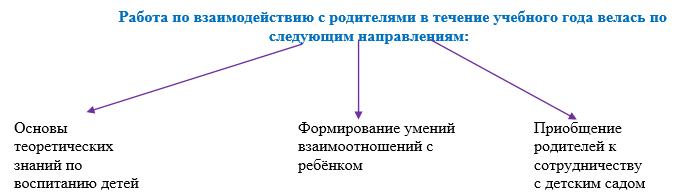 С целью включения родителей в воспитательно-образовательный процесс в течение года проводились совместные мероприятия, на которых родители имели возможность познакомиться с успехами своего ребёнка, были активными участниками.       Для изучения запросов семьи в течение года проводилось анкетирование. Запросы, предложения и пожелания родителей мы учитываем в своей работе по воспитанию и обучению детей.4.  Условия осуществления образовательного процессаВ ДОУ имеется материально-техническая база, достаточная для реализации основной и дополнительных  образовательных программ дошкольного образования:образовательное пространство,развивающая предметно-пространственная среда (далее РППС).В здании ДОУ расположены 7 групповых помещений, все имеют спальные комнаты, музыкальный зал, кабинеты узких специалистов, 6 прогулочных участков, 6 беседок, которые используются для ведения как непосредственно образовательной деятельности, так и образовательной деятельности в режимных моментах, дополнительное образование дошкольников.Воспитательно-образовательный процесс имеет информационно-техническое обеспечение: в детском саду есть компьютеры, принтеры, телевизоры, DVD. Имеется выход в интернет, электронная почта, функционирует сайт ДОУ.Развивающая предметно-пространственная среда в ДОУ выполняет образовательную, развивающую, воспитывающую, стимулирующую, организационную, коммуникационную, социализирующую и другие функции. Она направлена на развитие инициативности, самостоятельности, творческих проявлений ребёнка, имеет характер открытой незамкнутой системы, способной к корректировке и развитию.Организованная в ДОУ предметно-развивающая среда: Инициирует познавательную и творческую активность детей;Предоставляет ребенку свободу выбора форм деятельности;Обеспечивает содержание детской деятельности;Безопасна и комфортна;Соответствует потребностям и возможностям, интересам детей;Обеспечивает гармоничное отношение ребенка с окружающим миром;Предметно-развивающая среда постоянно совершенствуется за счет приобретения нового игрового оборудования и мебели;Подбирается определённое оборудование: дидактические материалы, средства, соответствующие психолого-педагогическим особенностям возраста воспитанников;Предусматривается реализация принципа интеграции образовательных областей, развития детских видов деятельности: игровой, коммуникативной, познавательно-исследовательской, изобразительной, конструктивной, восприятия художественной литературы и фольклора, музыкальной, двигательной.В 2020-2021 учебном году была приобретена дополнительная мебель, дидактические игры, костюмы для ролевых игр. Обновление и дальнейшее наполнение развивающей среды планируется продолжить в следующем учебном году.В методическом кабинете имеется современная педагогическая литература и электронная база данных методических материалов, презентаций, иллюстративного материала. Ежегодно оформляется подписка на современные педагогические печатные издания для педагогов. Педагог-психолог проводит: фронтальные, подгрупповые, индивидуальные занятия по развитию высших психических функций.Успехи в административно-хозяйственной работе (материально-техническая база):Проведены ремонтные работы:Коридора (покраска)Кабинета заведующего В музыкальном зале ( поменяли палас)Уличная лестничная площадка (покраска)Методического кабинетаМед. БлокРемонт во всех группах, прогулочных беседках и площадкахПроведена работа по благоустройству ДОУ:Высажена рассада на клумбы, посадили саженцы, ведется благоустройство детских площадок, посеяны газоны, покраска бордюров, ограды ДОУ.Результаты деятельностиПо итогам мониторинга медицинской сестры можно сказать, что по сравнению с прошлым учебным годом общая заболеваемость незначительно снизилась, считаем, что витаминизация, сбалансированное питание и активная жизнь всех участников образовательного процесса благоприятно сказывается на состоянии здоровья детей. Методические мероприятия в ДОУ проводились согласно годовому планированию работы МБДОУ.Воспитанники ДОУ принимали активное участие в городских мероприятиях и конкурсах:Открытие линейки 1 сентября в МБОУ «Веденская СОШ №1»«Лучший знаток основ ислама» - на базе Детский сад № 3 «Машар»  с.Ведено.Кадровый потенциалПедагогический состав включает в себя 14 воспитателей, 2 педагога дополнительного образования, 2 музыкальных руководителя, 2 руководителя физического воспитания, 2 педагога-психолога. В отпуске по уходу за ребенком 3 педагога.Действующий педагогический коллектив   достаточно высокообразованный:высшее – 11 педагогов (43%);среднее профессиональное – 9 педагогов (57%);В коллективе есть педагоги с небольшим опытом работы в детском саду, студентов нет. Они требуют особого внимания со стороны методической службы ДОУ.С целью повышения своего профессионального уровня педагоги ДОУ регулярно посещали районные методические объединения.В 2020-2021 учебном году планируют аттестоваться на квалификационную категорию 3 педагога.
Исходя из вышесказанного, можно сделать вывод: Анализ работы показал, что дошкольное образовательное учреждение находится в режиме развития. За 2020-2021 год коллектив добился хорошей результативности работы. Одним из условий достижения положительных результатов является стабильная работа педагогического коллектива. Педагогов отличает творческий подход к работе, что сказывается на качестве деятельности всего учреждения в целом Достаточно высокие результаты в воспитании и образовании детей стали возможны благодаря тому, что педагоги выдвигали задачи разностороннего развития воспитанников, использовали все виды детской деятельности, элементы инновационных методик и технологий. Педагогами задействованы все формы организации детей в процессе воспитания и развития: совместная деятельность педагога с ребенком и самостоятельная деятельность. Методический центр (руководство и методическая служба) оказывала педагогическую помощь педагогам в поисках эффективных методов работы с детьми. Педагоги в достаточной мере обладают основными компетенциями, необходимыми для создания условий развития детей, обозначенными в п. 3.2.5. Образовательного стандарта, постоянно повышают свой профессиональный уровень. В детском саду имеется и четко выполняется план повышения квалификации и график прохождения аттестации педагогических работников. Педагогам предоставлены возможности для самообразования, для поиска и использования материалов, обеспечивающих реализацию Программы, в том числе в информационной среде (имеется доступ к интернету, собран  библиотечный фонд, оформлена подписка на профессиональные журналы, регулярно приобретается методическая литература).Необходимо продолжать:*Соблюдать законодательство Российской Федерации; * Повышать ответственность дошкольного учреждения за качество воспитательно-образовательной работы и состояние материально-технической базы ДОУ в условиях финансово-экономической самостоятельности;Вести работу по таким направлениям:1.Разрабатывать и внедрять новые организационные формы и методы воспитания и обучения детей.Уделять внимание опытным педагогам обобщению и распространению опыта, транслировать свой педагогический опыт на сайте ДОУ, в интернет сообществе, в ДОУ3.Продолжать системную работу по повышению профессионального мастерства педагогов через непрерывное образование и самообразование и обучению педагогов работе с ИКТ.4. В работе с детьми активизировать работу с одаренными детьми5.В работе с семьей расширить информирование родителей; вовлекать их в образовательный процесс, общественную жизнь дошкольного учреждения.По итогам года на заключительном педсовете работа педагогического коллектива была признана удовлетворительной. Наряду с положительными моментами в работе коллектива, имели место и недоработки.Недостаточно внимания уделялось факторам, обеспечивающим здоровьесбережение дошкольников в группах раннего возраста;формированию нравственных основ в игровой деятельности детей в группах младшего возраста;интеллектуальному развитию и выявлению творческих способностей детей в проектной деятельности в группах среднего возраста;Развитию интеллектуального творческого потенциала одаренных детей;Необходимо повышать роль родителей в оздоровлении детей и приобщении их к здоровому образу жизни;Недостаточно было внедрено инновационных технологий молодыми специалистами;Требует коррекции работа по формированию отношений и взаимоотношений детей «группы риска»;Следует больше уделять внимания развитию связной диалогической и монологической речи;Требует пополнения развивающая среда в разных возрастных группах;Требуются нововведения в работу ДОУ в условиях модернизации и обновления содержания дошкольного образования.Структурное подразделениеКоличество штатных единицРуководство1Сектор воспитательной и образовательной работы22Административный аппарат3Сектор медицинского обслуживания2Хозяйственно-эксплуатационный сектор45Всего 72